14 июля 2018 года в ст. Калитвенской на побережье реки Северский Донец состоялся IV районный слет молодежи Каменского района "Открытый воздух", посвященный Году добровольца (волонтера) в РФ и 95-летию Каменского района.Команду Уляшкинского с/п представляли Клопова А.Н.,  Макаренко Е.М., Шумилина Е.Н., Шумилин С., Макаренко В., Денисова В., Денисов Д., Камышева Д. Все участники команды принимали активное участие в различных соревнованиях и квестах. Клопова А.Н. и Шумилин С. заняли 1 место в командном соревновании по дартсу.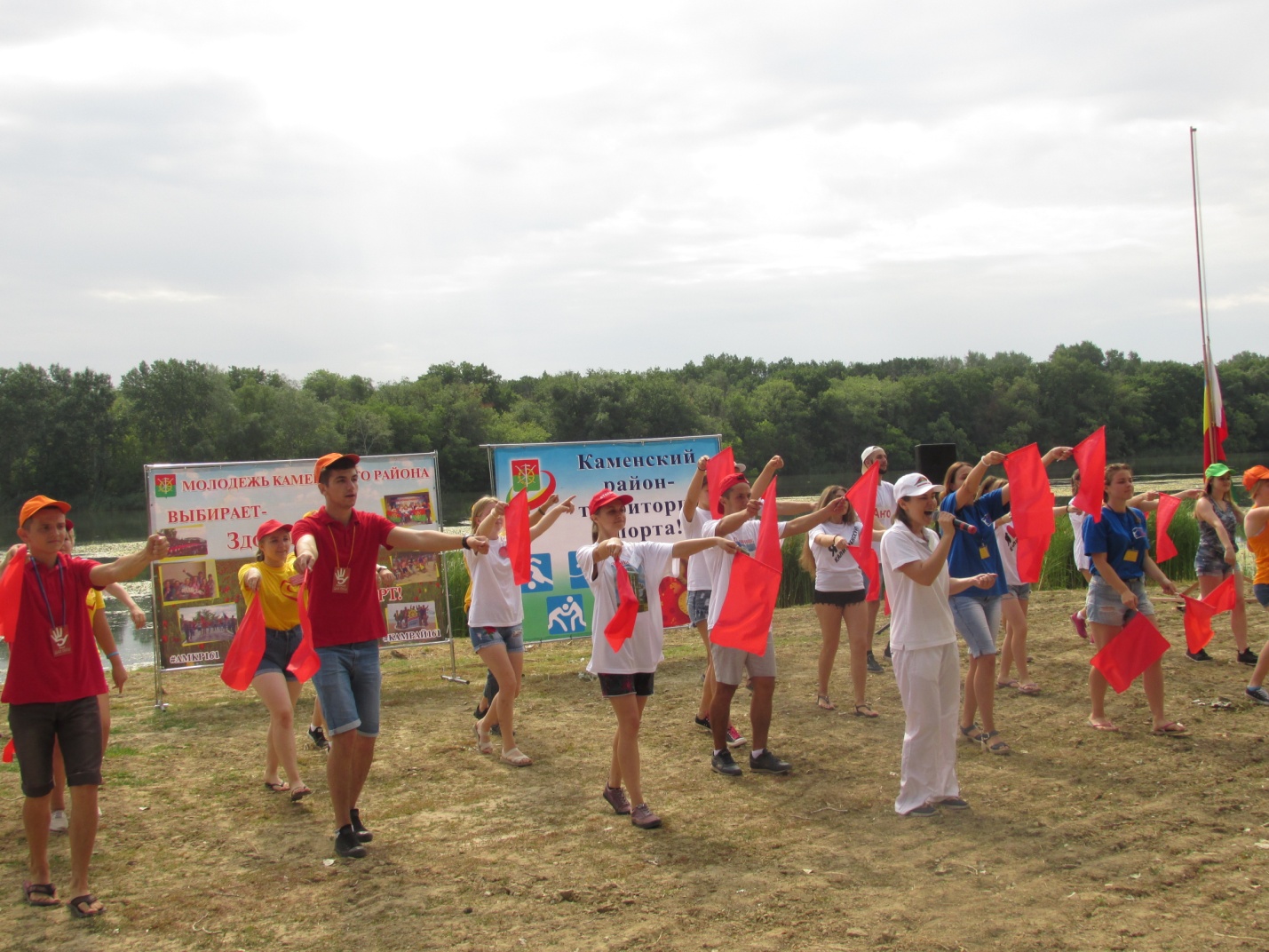 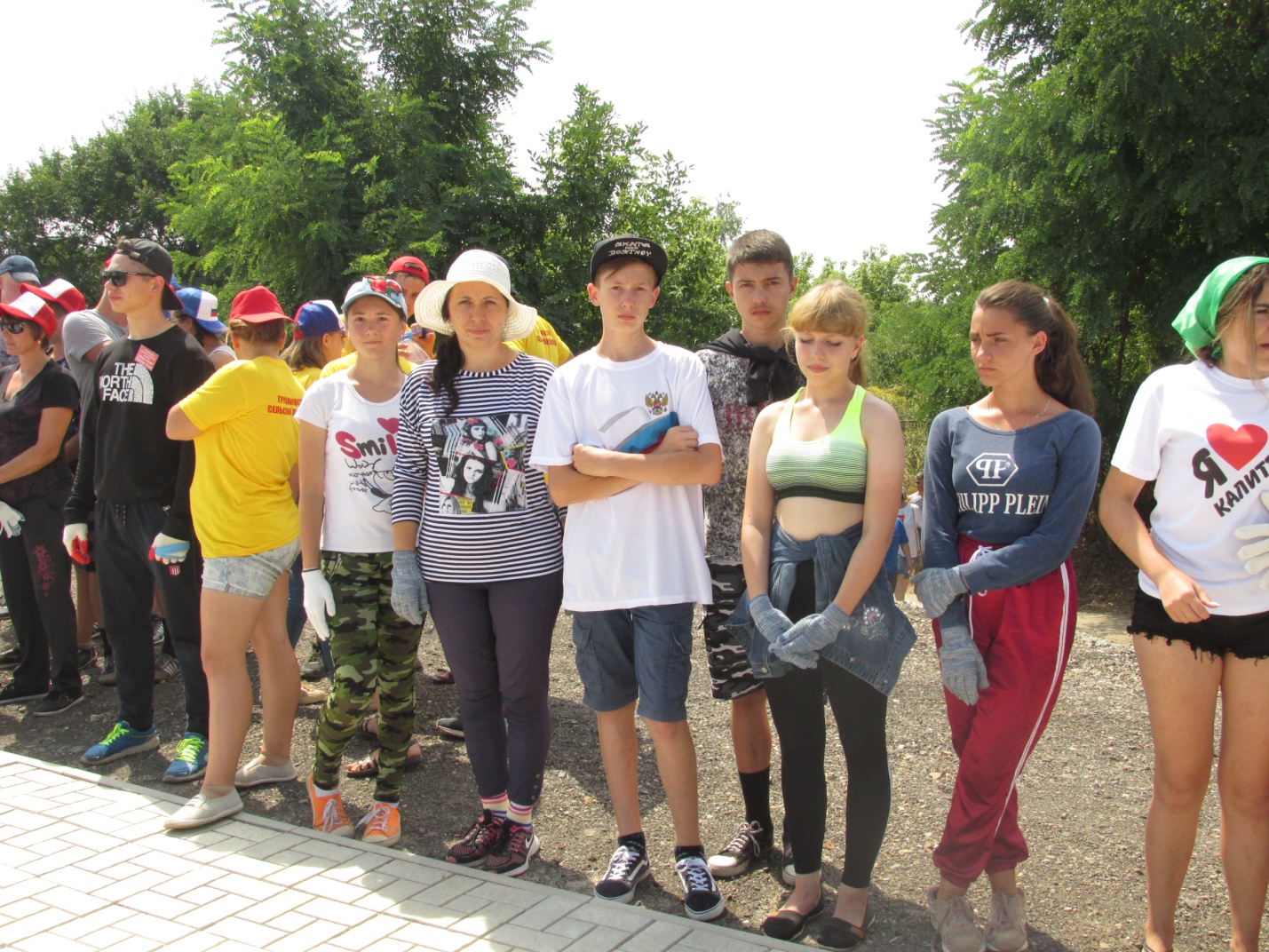 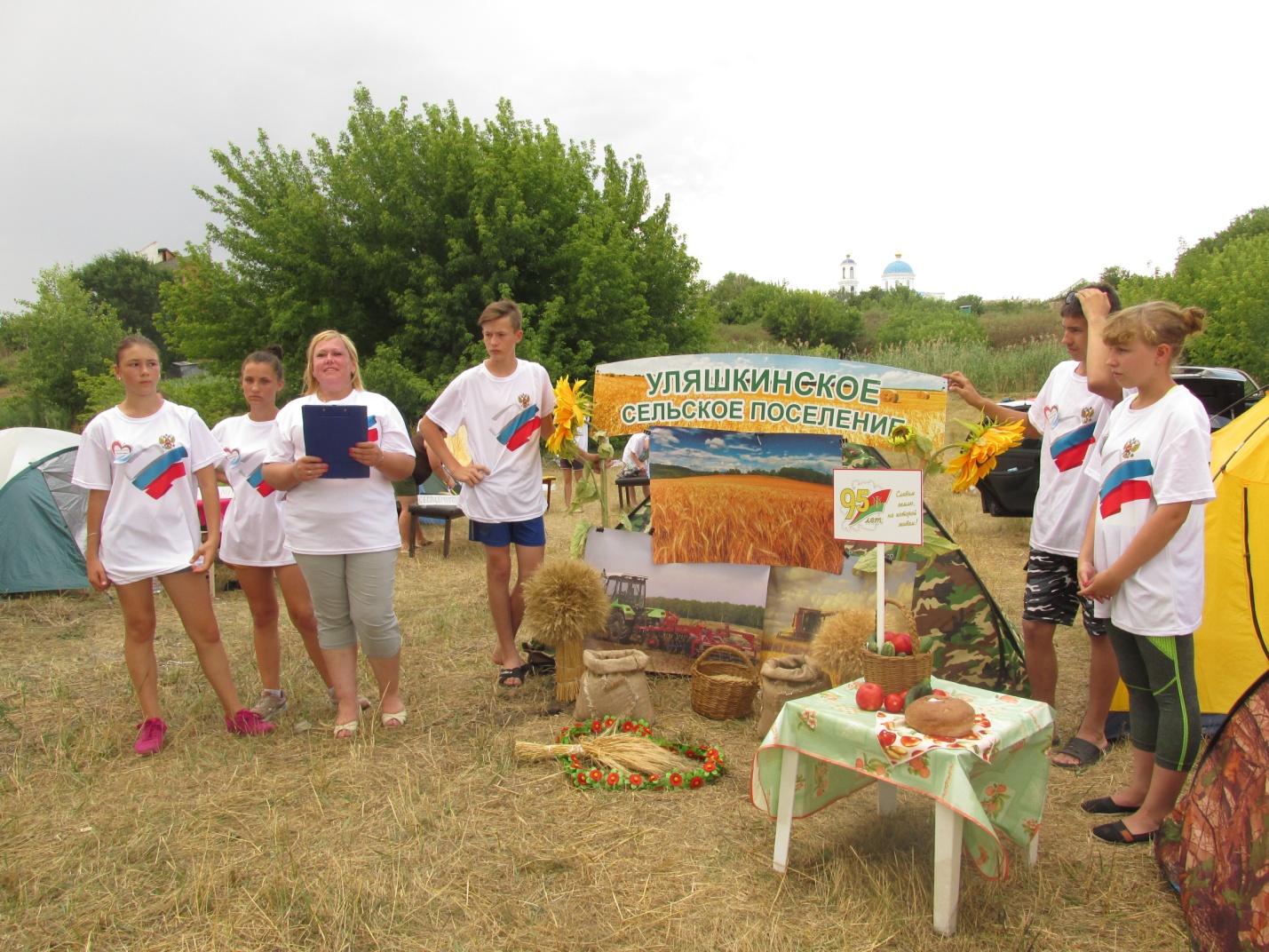 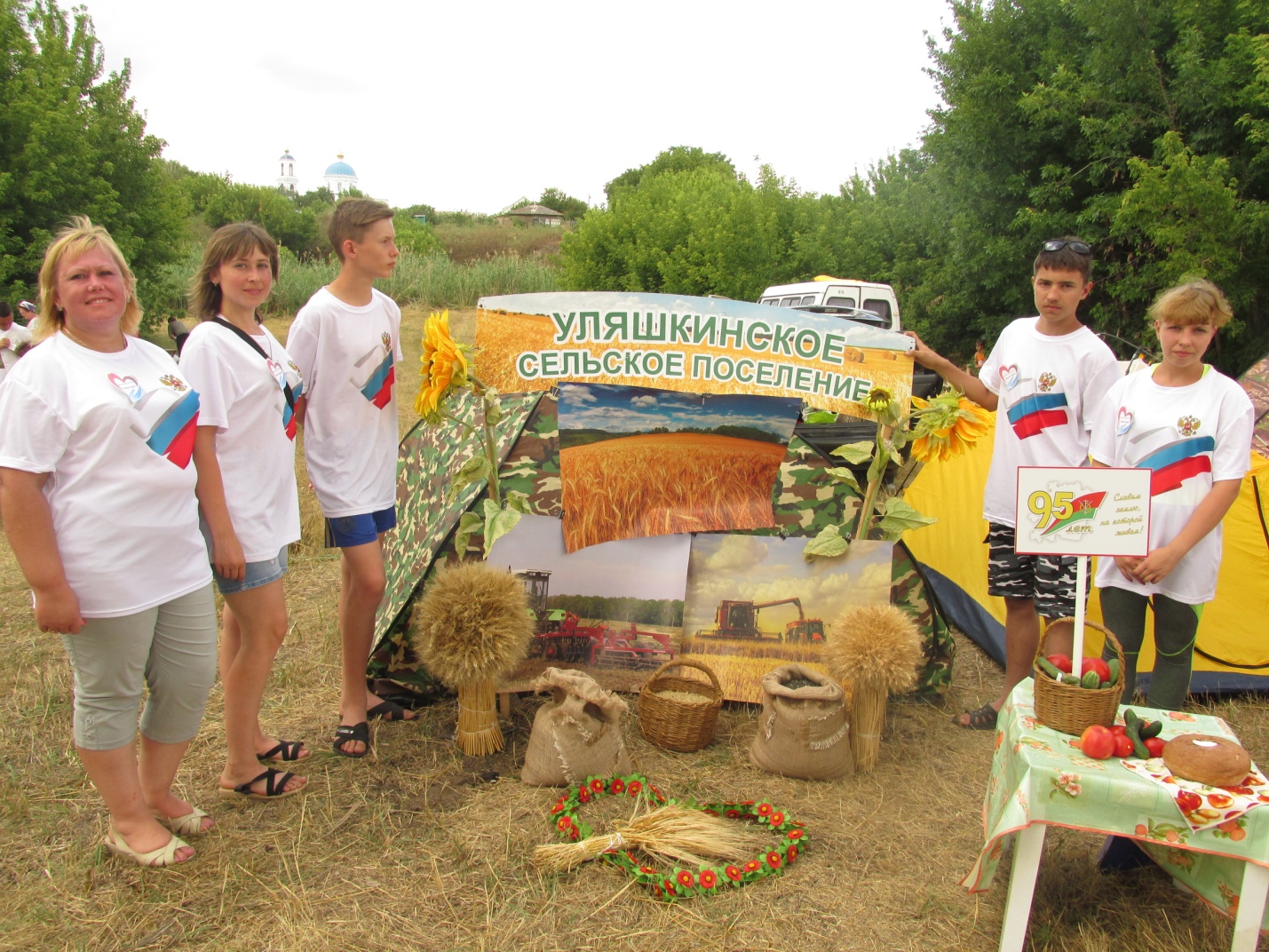 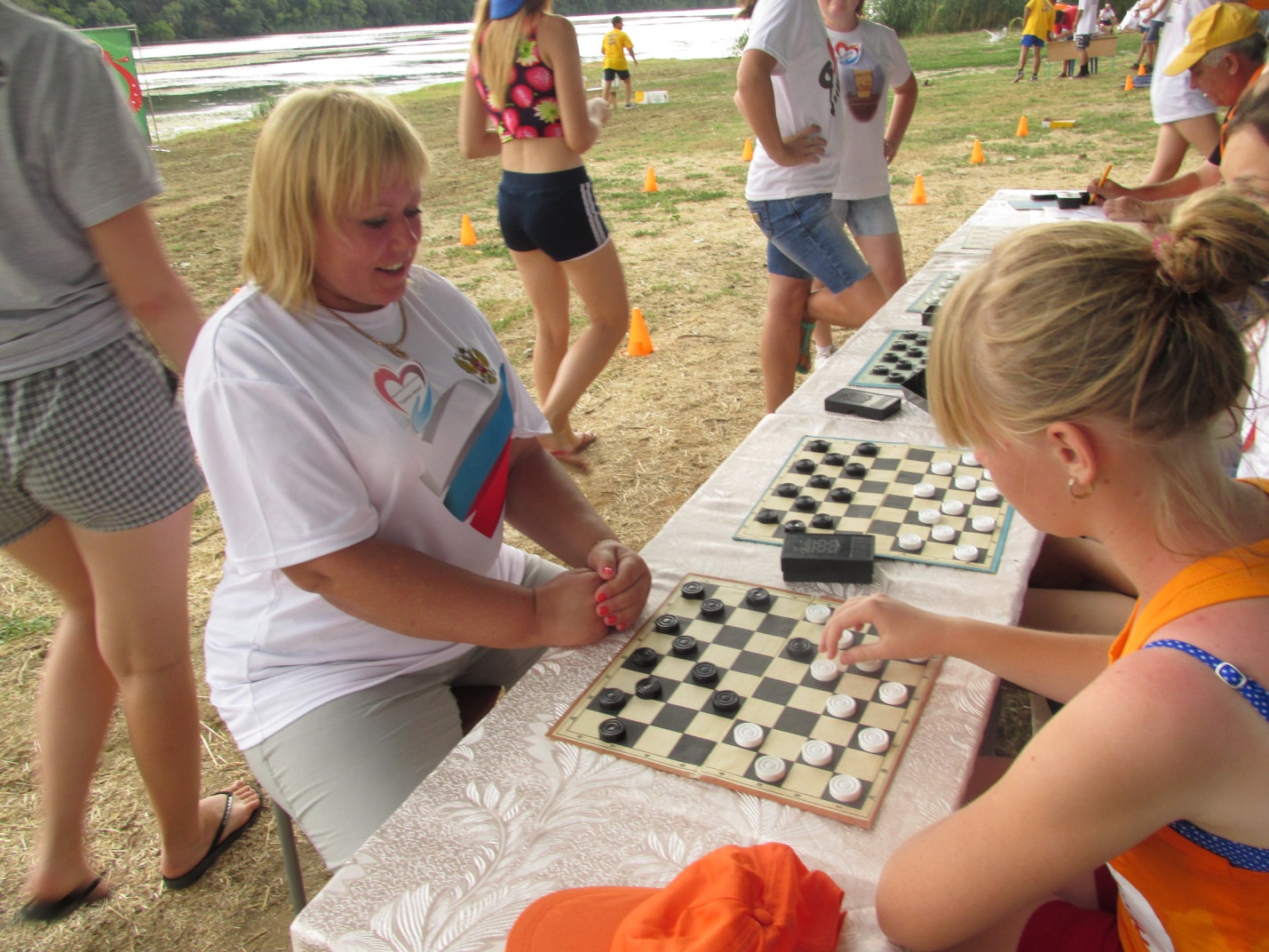 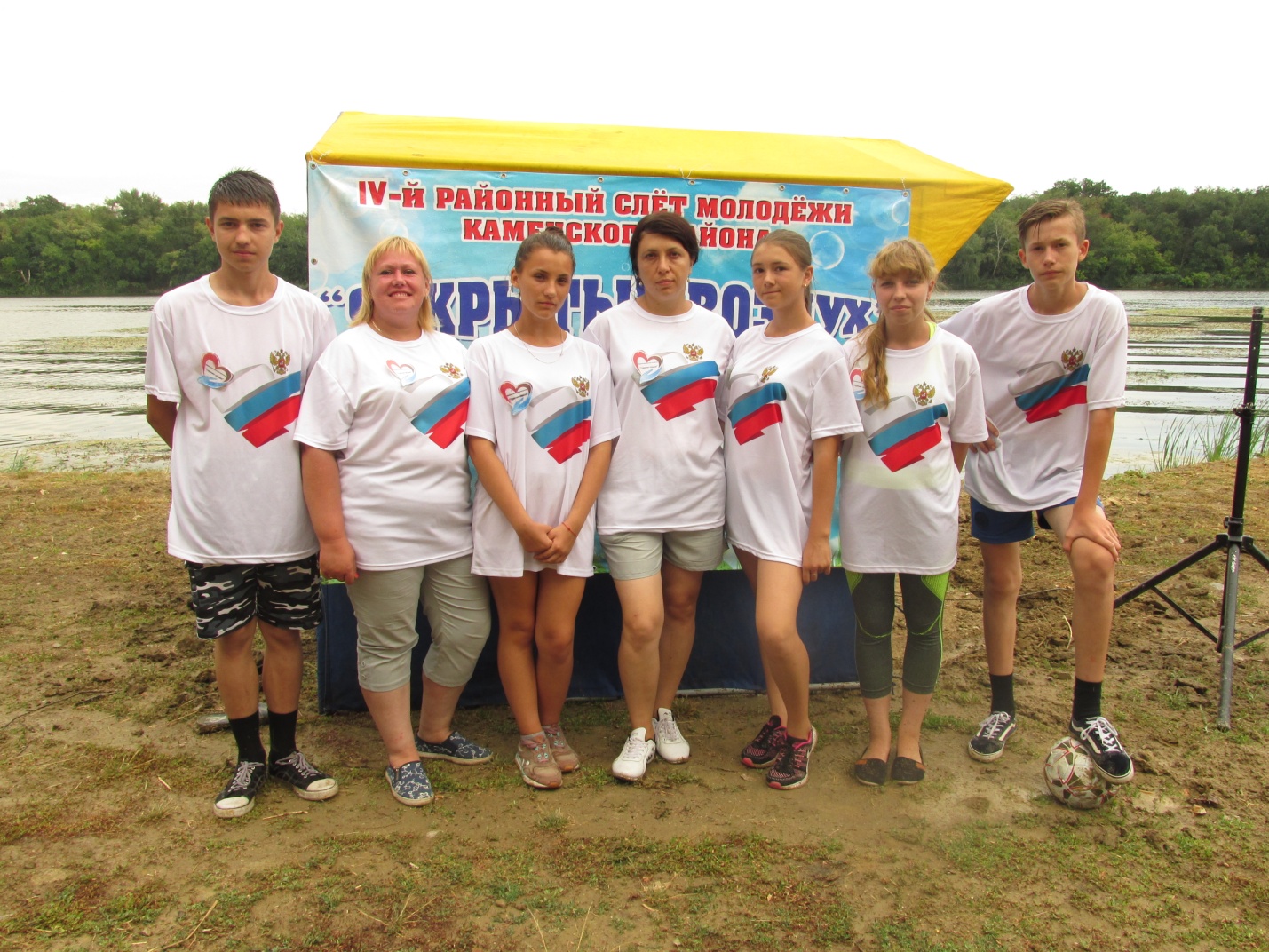 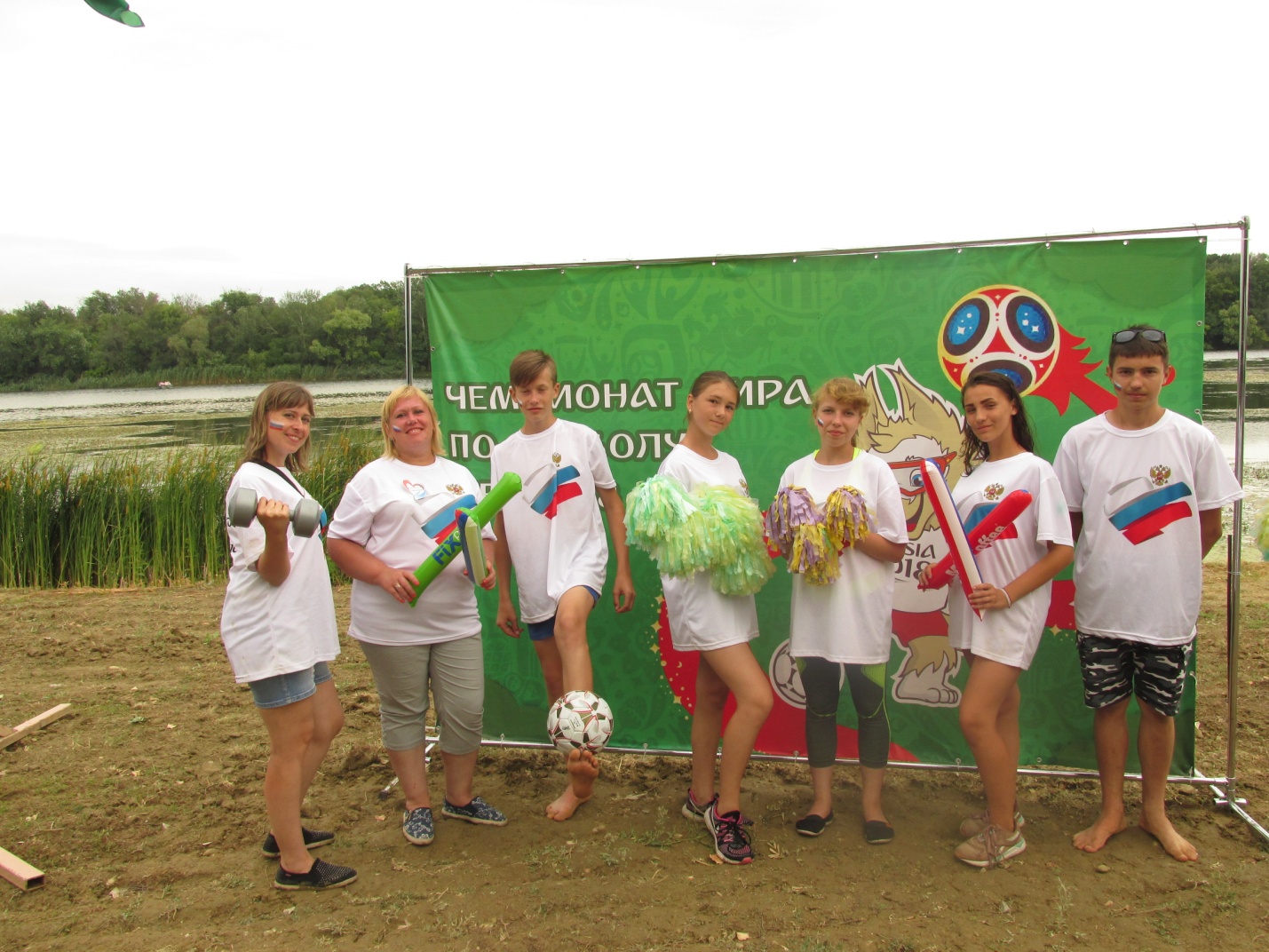 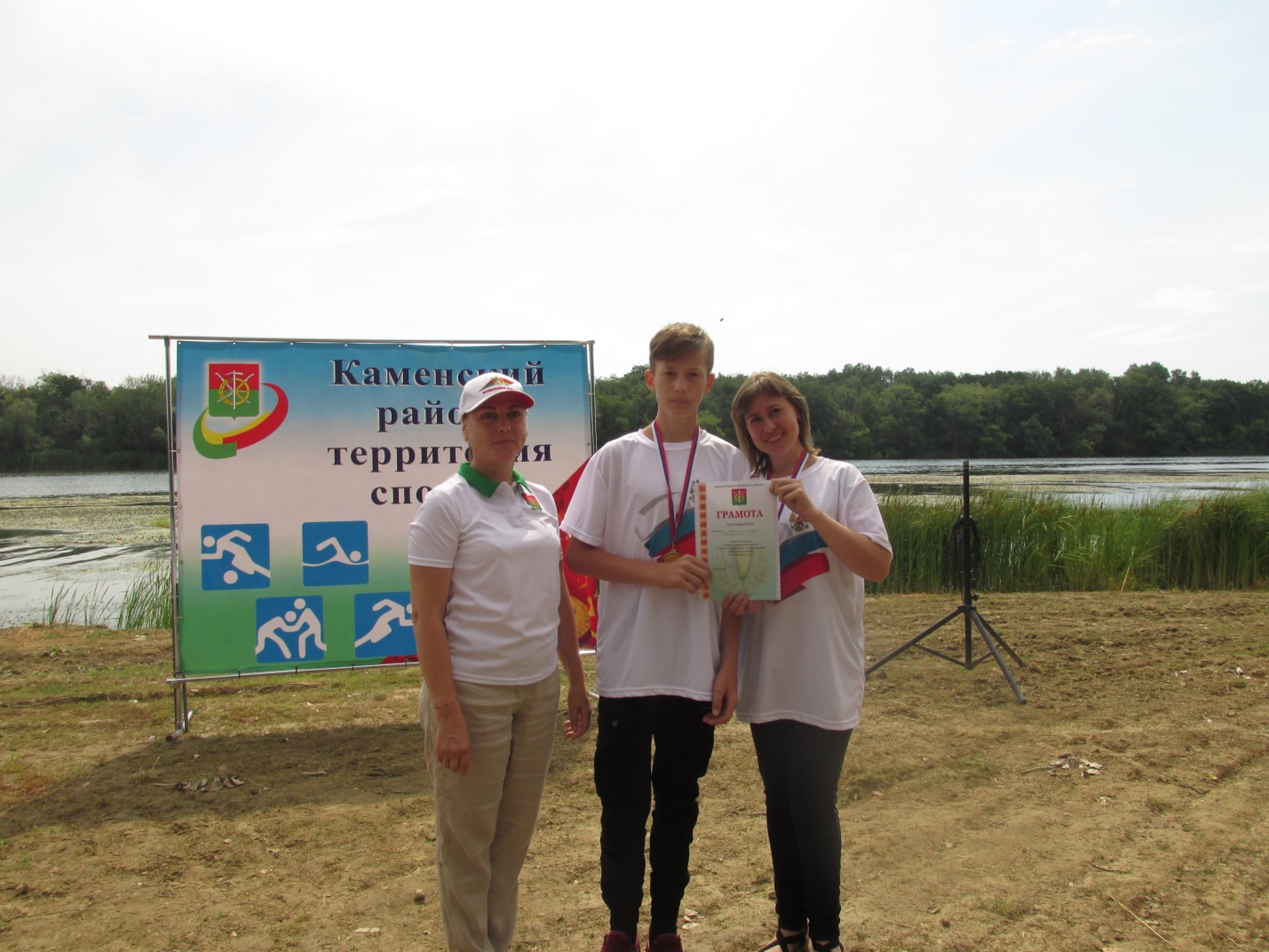 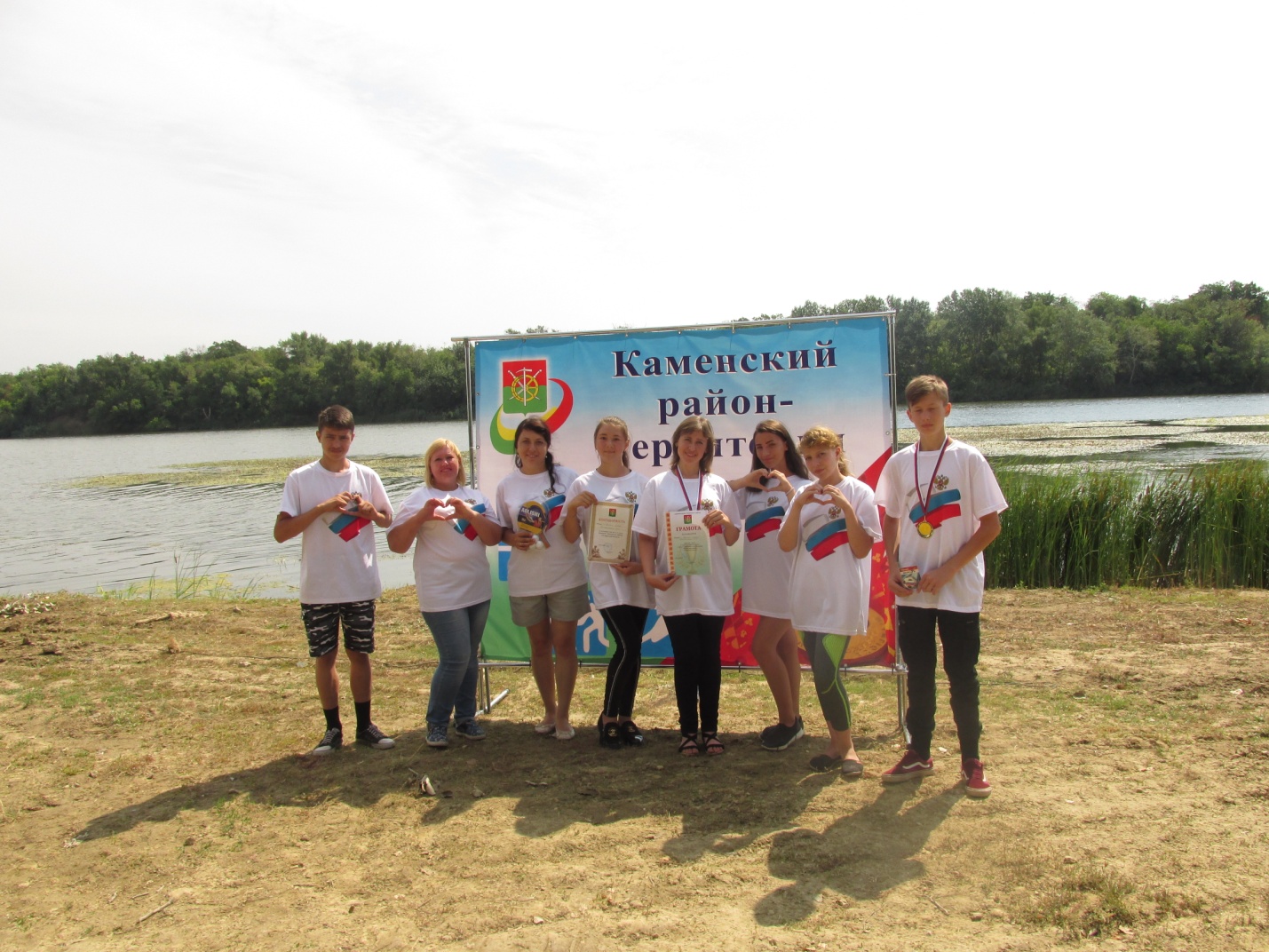 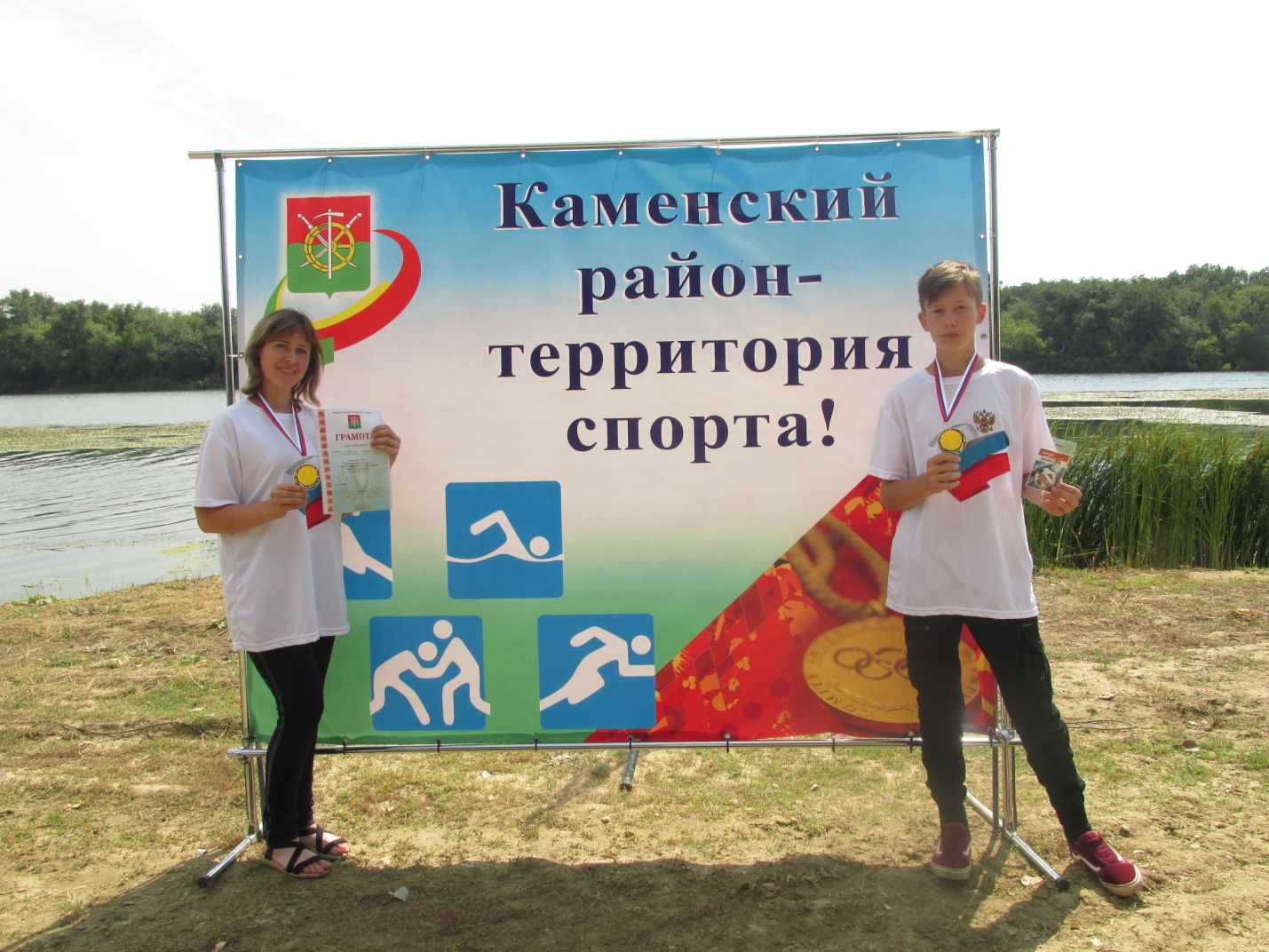 